3 . Autres Demandes : Emanant des parties intéressées pour préparation d’audit, stockage, préparation de RB, besoin en personnel technique... ou toutes autres : 3-a : sont enregistrées dans le tableur suivi des demandes, avec les actions apportées à la demande 3-b : sont +/- discutées en réunion d’équipe, ou +/- avec des personnes impliquées dans la décision 3-c : une réponse est apportée selon les contraintes du CeRBiMSommaireObjet et domaine d’applicationDocuments de référencesResponsabilitésDescription de la procédureDocuments associésA-Objet et domaine D’applicationCette procédure décrit l’organisation définie pour la gestion de toute demande faite au CeRBiM.Cette procédure décrit l’organisation définie pour la gestion de toute demande faite au CeRBiM.C-Documents de référenceNorme NF EN ISO 20387 : Exigences générales relatives au « biobanking »Norme ISO 9001 : Système de management de la qualité - ExigencesNorme NF EN ISO 20387 : Exigences générales relatives au « biobanking »Norme ISO 9001 : Système de management de la qualité - ExigencesD-ResponsabilitéLe coordonnateur du CeRBiM est responsable de l’application de cette procédure.Le responsable qualité s’assure de la mise à jour du document.Le coordonnateur du CeRBiM est responsable de l’application de cette procédure.Le responsable qualité s’assure de la mise à jour du document.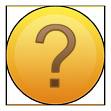 E-Description de la procédureF-Documents associésNéant